Learning and Growing with God by our Side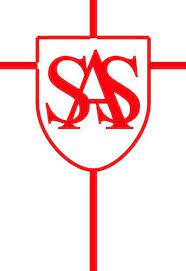 I am a Geographer - I am learning about different places, people and environments.GeographyProgression of SkillsYear 4GeographyProgression of SkillsYear 4PupilTeacherGeographical Enquiry Geographical EnquiryI can ask and respond to questions and offer my own ideas.I can use satellite images and aerial photographs.I can investigate places and themes at more than one scale (e.g. explore India on maps of country, continent and world).I can collect and record evidence with some aid.I can analyse evidence and draw conclusions e.g. make comparisons between locations using photographs, pictures or maps.Location and directionDirection and locationI can use 8 compass points (North, South, East, West, North East, North West, South East and South West).I can confidently use letter and number co-ordinates to locate features on a map. Using and Understanding Maps Using MapsI can locate places on large scale maps, e.g. find UK or India on a globe.I can follow a route on a large scale map. Using and Understanding Maps Scale and distanceI can match boundaries on different scale maps. Using and Understanding Maps Map KnowledgeI can begin to identify significant places and environments. Using and Understanding Maps Stlye of MapsI can use large and medium scale Ordinance Survey (OS) maps.I can use map sites on the internet.I can use a junior atlas.I can identify features on aerial or oblique photographs.Creating maps Drawing MapsI can make a map of a short route experienced, with features in the correct order.I can make a simple scale drawing.Creating mapsRepresentationI know why a key is needed.I can recognise symbols on an OS (Ordinance Survey) map.Creating maps PerspectiveI can draw a sketch map from a high view point.VocabularyAir miles, biome, climate, climate change, capital city, compare, continent, country, deforestation,  diversity, Energy, environment, Equator, exports, Fairtrade, geological resources, human features, imports Natural resources, layer,  physical features, rainforest, trade, Tropic, tropical, Tropic of Cancer, Tropic of Capricorn, water World KitchenBig Question – How can food be fair?AsiaBig Question – Grand tour of Asia – where and why?Changing St AlbansBig Question – Does the world need rainforests?